                  بيــان السيــرة الذاتيــة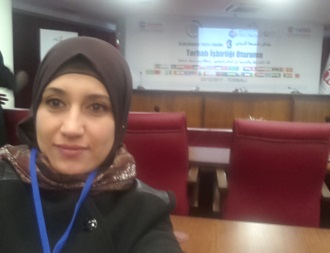 الهيئة المستخدمة: جامعة برج بوعريريجاللقب والاسم: بن قايد فاطمة زهرةالوظيفة: أستاذ محاضر "ب"العضوية: عضو في مخبر دراسات اقتصادية للمناطق الصناعية في ظل الدور الجديد للجامعة بجامعة برج بوعريريجالعنوان العائلي: حوزة 473 شارع اج رقم 11 برج بوعريريج -الجزائر-البريد الاليكتروني:  fatmazohra.benkaid@univ-bba.dz رقم الهاتف : 46/ 00/75/90/07/213العنوان المهني: جامعة برج بوعريريجلغات الكتابة، القراءة و الكلامية: عربية، فرنسية و إنجليزية.عناوين المذكرات المقدمة:الليسانس: المحاسبة التحليلية كأداة لمراقبة التسيير دراسة حالة مركز البحث والتطوير سوناطراك -بومرداس-الماجستير: دور الإدارة الإستراتيجية للموارد البشرية في تنمية الميزة التنافسية للمؤسسات الاقتصاديةدراسة حالة المؤسسة الوطنية للسيارات الصناعية -رويبة-أطروحة الدكتوراه: المقاربة بين حوكمة المؤسسات والريادية في المنظمة الاقتصادية - دراسة حالة المنظمات الاقتصادية الالكترونية والكهرومنزلية لولاية برج بوعريريج-المعاهد والجامعات التي تم العمل بها: أستاذة مساعدة مكلفة بالدروس (مؤقت) بكلية العلوم الاقتصادية والتجارية وعلوم التسيير بجامعة برج بوعريريج 2011/2012؛ 2012/2013. أستاذة مساعدة قسم "أ" كلية العلوم الاقتصادية والتجارية وعلوم التسيير (قسم علوم اقتصادية) جامعة برج بوعريريج ابتداءا من 06/01/2013؛أستاذة محاضرة "ب" ابتدءا من 29/01/2018.الأعمال العلمية:المواد التي تم تدريسها: الإشراف: تم الإشراف على عدّة مذكرات تخرج ليسانس وماستر في الجامعة المذكورة أعلاه نوجزها فيما يلي:عناوين تقارير التربص ليسانس:مذكرات الماستر: التقييم:تقييم تقارير التربص ليسانس:مذكرات الماستر:المشاركة في المؤتمرات العلمية (دولية ووطنية).    المؤتمرات الدولية:المؤتمرات الوطنية:المنشورات العلمية:مقال منشور في مجلة المعارف بعنوان الحوكمة والريادية بين التأثير والاختلاف، كلية العلوم الاقتصادية والتجارية وعلوم التسيير، جامعة بويرة.مقال منشور بمجلة العلوم الإنسانية بعنوان دور الريادية الإستراتيجية في تعزيز القدرة التنافسية للمؤسسات الصناعية، المركز الجامعي تندوف.بحث منشور في كتاب مؤتمر المسؤولية المجتمعية للجامعات العربية بعنوان: المسؤولية الاخلاقية والاجتماعية لمؤسسات التعليم العالي –استشراف لدور الجامعة كمنظمة أخلاقية، بحث منشور في كتاب مؤتمر البحث العلمي والثورة الرقمية تحديات الأصالة والمعاصرة بعنوان: دور منصات البحث العلمي في تحسين البحث العلمي المفتوح/ نماذج عربية ودولية، جامعة العلوم الاسلامية العالمية، بحث منشور في الكتاب الالكتروني لمؤتمر التمويل الاسلامي وحقوق الملكية: الواقع وفرص الابتكار بعنوان: تطور الصيرفة الاسلامية في الدول العربية ودورها في تمويل مشروعات التنمية المستدامة تجربة البنك الاسلامي للتنمية ISDB جامعة العلوم الاسلامية العالمية.بحث منشور في كتاب المؤتمر الدولي: اثر مناخ الاستثمار في تحقيق التنمية المستدامة، بعنوان: تقييم مناخ الاستثمار ودوره في جذب اللاستثمار الاجنبي المباشر في الجزائر.الدورات التدريبية:المشاركة في تنظيم المؤتمرات:المشاركة في تنظيم الدورات التدريبية:المشاركة في تنظيم دورة بعنوان الاتصال الفعال والسيمولوجيا (لغة الجسد) ضمن أعمال مخبر دراسات اقتصادية للمناطق الصناعية في ظل الدور الجديد للجامعة بتاريخ: 23/01/2020.الصفةالمقياسالقسمالتخصصالسداسيالسنةالسنة الجامعيةأعمال موجهةتاريخ الفكر الاقتصاديعلوم اقتصاديةعلوم اقتصاديةالثانيالثانية2012/2013محاضرة + اعمال موجهةمالية عامةعلوم اقتصاديةعلوم اقتصاديةالثانيالثانية2014/20152015/20162016/20172017/2018محاضرة + اعمال موجهةاقتصاد نقدي ورؤوس الأموالعلوم تجاريةعلوم تجاريةالاولالثانية2013/20142014/20152015/20162016/20172017/20182018/2019محاضرةالمقاولاتيةعلوم تجاريةتسويق صناعيالأولماستر 22016/20172017/20182018/20192019/2020محاضرةمدخل للاقتصادجذع مشتركجذع مشتركالأولسنة أولى2013/20142014/2015محاضرةمنهجية1جذع مشتركجذع مشتركالأولسنة أولى2013/20142014/2015محاضرة +اعمال موجهةمدخل لادارة الاعمالجذع مشتركجذع مشتركالأولسنة أولى2017/20182018/20192019/2020محاضرةحوكمة الشركاتعلوم التسييرمالية المؤسسةالأولماستر 12016/20172017/2018محاضرةنظريات وسياسات نقدية وماليةعلوم التسييرمالية المؤسسةالأولماستر 12014/2015محاضرة +اعمال موجهةتسيير مالي واختيارات ماليةعلوم التسييرمالية المؤسسةالأولماستر 12014/2015محاضرة +اعمال موجهةنظريات المنشأة الاقتصاديةعلوم التسييرمالية المؤسسةالثانيماستر 12018/2019أسماء الطلبةعنوان تقرير التربصالسنة الجامعيةبوزنزن خديجةمحية ذهبيةاشكالية تمويل المؤسسات الاقتصادية دراسة حالة مؤسسة مطاحن البيبان2013/2014بلاليط سمراءطالب حسين رحمةبلمانع سلمىدور المؤسسات الصغيرة والمتوسطة في التخفيض من حدة البطالة وتوفير مناصب الشغل في إطار ANSEJ2013/2014طل محمد جهاد كاملبوسري محمدبورغداد بومديناثر الذكاء الاستراتيجي على عملية اتخاذ القرار في البنوك التجارية دراسة حالة البنك الخارجي الجزائري برج بوعريريج2015/2016بن عبد الله بدر الدينسقني شعيب رياضقاسمي شعيباثر تعثر المؤسسات الصغيرة والمتوسطة على التنمية الاقتصادية في ولاية برج بوعريريج2016/2017لعلامي سميرةصوشة فاطيمةقدوج عزةمساهمة الصيرفة الالكترونية في تحسين الخدمة البنكية دراسة حالة المؤسسة المصرفية العربية ABC2017/20182018/2019أسماء الطلبةعنوان مذكرة الماسترالسنة الجامعيةدريدي حسناءمتطلبات تطوير الخدمات المصرفية  بالبنوك الجزائرية في ظل التحرير المصرفي دراسة حالة بنك BADR2014/2015بن عبد الله بدر الدينقاسمي شعيب دور الملاءة المالية للبنوك التجارية في تحسين الأداء المالي دراسة حالة بنك الوطني الجزائريBADR2018/2019سعود رؤوفدور الريادة الاستراتيجية في صياغة استراتيجية التسويق الريادي حالة مؤسسة CONDOR2019/2020أسماء الطلبةالصفةعنوان تقرير التربصالسنة الجامعيةبن مرزوق خليصةزواوي نزيهةتواتي هاجرممتحناثر السياسة المالية على الاستثمار الاجنبي المباشر دراسة حالة الجزائر 2000-20132013/2014علون نهادنور سهيلةولد عامر فايزةممتحناثر الانفاق الاستثماري على متغيرات مربع كالدور في الجزائر دراسة تحليلية للفترة 1999-20132013/2014سعيد جعط راضيةغزالي نوالسعدودي سماحممتحنالبنوك الاجنبية كمصدر لتمويل المؤسسات الصغيرة والمتوسطة دراسة حالة بنك NATIXIS2013/2014ميهوب وليدبن ذيب محمد زكرياءممتحناثر الدولار والاورو على المبادلات التجارية الخارجية الجزائرية 2014/2015غبولي فايزةشلوش تسعديتممتحنتقييم كفاءة تنويع الاستثمارات في المصارف الاسلامية دراسة لعينة من المصارف الاسلامية2016/2017حرشاو محمد أمينمعرف عنتربن سعدي ريانممتحنالرقابة المالية على نفقات البلدية دراسة حالة بلدية راس الوادي ميزانية 20182017/2018بلعباس مروانبورحلي هاجرمندود خولةممتحنواقع التجارة الالكترونية الملكية الفكرية المتعلقة بالتجارة TRIPS دراسة حالة الصين2017/20182018/2019أسماء الطلبةالصفةعنوان تقرير التربصالسنة الجامعيةبلمسيلي صابررئيستقييم الأداء المالي للمؤسسة الاقتصادية في اتخاذ القرارات المالية2014/2015بوبترة فارسممتحنتطور قطاع التامين في الجزائر وعلاقته بتطور الناتج المحلي خارج قطاع المحروقات دراسة قياسية للفترة 1997-20132014/2015نور سهيلةعلون نهادرئيستاثير الاندماج المصرفي على ربحية البنوك التجارية دراسة حالة  البنك الاهلي الاردني بالجزائر2015/2016دريكش مريمممتحنواقع وافاق الصيرفة الالكترونية في المصارف الجزائرية حالة البنك الوطني الجزائري2015/2016بلفركوس رضابلكرفة مولود قاسمممتحنادارة المخاطر الائتمانية في البنوك التجارية دراسة مقارنة لمجموعة من البنوك التجارية في ولاية برج بوعريريج2015/2016جاب الله سارةسنوسي رفيقةممتحندور الرقابة المالية السابقة للنفقة الملتزم بها في نجاعة الطلبات العمومية دراسة حالة مصلحة المراقبة المالية لولاية سطيف2016/2017بن حميميد العزدرارجة مسعودرئيساثر تقلبات اسعار الصرف على الميزان التجاري في الجزائر –دراسة حليلية خلال الفترة 2000/20152016/2017سعود ايمانخلافي فاطمةرئيساثر تقلبات النفط على الابرادات العامة دراسة حالة بعض دول الاوبك الجزئر والسعودية2016/2017راشيدي ليندةبن جدو ناديةممتحندور مصادر تمويل المشارييع الاستثمارية في بلورة التحولات الاقتصادية حالة الجزائر خلال الفترة 2000/20152016/2017مرزوقي صبرينةشايب الذقن مريمممتحنانعكاسات سياسة التمويل بالعجز واثرها على سعر الصرف تجارب دولية2017/2018بورغداد بومدينبوسري محمدرئيسدور تكنولوجيا المعلومات والاتصال الحديثة في تطوير وسائل الدفع الالكترونية درسة حالة الوكالة البنكية لولاية برج بوعريريج2017/2018الرقماسم المؤتمرعنوان المداخلةتاريخ ومكان الانعقادالجامعة والبلد01مؤتمر التمويل الاسلامي وحقوق الملكية: الواقع وفرص الابتكارتطور الصيرفة الاسلامية في الدول العربية ودورها في تمويل مشروعات التنمية المستدامة تجربة البنك الاسلامي للتنمية ISDB18-19/09/2019جامعة العلوم الاسلامية العالميةالأردن02المؤتمر التربوي حول التعليم العالي في الوطن العربي الوظائف والأدوار في ظل الاقتصاد المبني على المعرفةتفعيل دور الحوكمة الالكترونية في مؤسسات التعليم العالي دراسة حالة جامعة برج بوعريريج23-25/04/2018جامعة جداراالأردن03المحفل العلمي الدولي الثالثتقييم استراتيجيات تمويل المشروعات الصغيرة والمتوسطة في الجزائر29/1/2018-20/01/2019جامعة العلوم الاسلاميةبتراجايا - ماليزيا04مؤتمر البحث العلمي والثورة الرقمية تحديات الأصالة والمعاصرةدور منصات البحث العلمي في تحسين البحث العلمي المفتوح/ نماذج عربية ودولية2-3/09/2018جامعة العلوم الاسلامية العالميةالاردن05المحفل العمي الدولي الرابعالضوابط الخلاقية للتوجه نحو الثورة الصناعية الرابعة وبناء منظومة العمال الصناعية الرقمية25-29/04/2018جامعة العلوم الاسلاميةاسطنبول/ تركيا06مؤتمر مناهج التعليم في العالم الاسلامي...بناء الانسان ونهضة الأوطاناستشراف قدرة البحث العلمي في انتاج تكنولوجيا تتناسب واحتياجات الاقتصاد الوطني20-24/12/2017المعهد التركي العربي للدراسات الاستراتيجيةازمير/ تركيا07مؤتمر المسؤولية المجتمعية للجامعات العربيةالمسؤولية الاخلاقية والاجتماعية لمؤسسات التعليم العالي –استشراف لدور الجامعة كمنظمة أخلاقية19-20/04/2017جامعة الزرقاء وجامعة القدس المفتوحة -الاردن08المؤتمر الدولي: اثر مناخ الاستثمار في تحقيق التنمية المستدامةتقييم مناخ الاستثمار ودوره في جذب اللاستثمار الاجنبي المباشر في الجزائر2-5/05/2017مركز السناسل للبحث وتطوير الموارد البشرية09المحفل العلمي الدولي الأولدور الجامعة الذكية في إرساء أبعاد التنمية المستدانة: قراءة في بعض التجارب الدولية19-21/11/2017جامعة العلوم الاسلاميةلانكاوي/ ماليزيا10مؤتمر رأس المال البشري: فرص وتحدياتدور المعرفة التسويقية في صياغة الاستراتيجية التنافسية في المنظمة الاقتصادية الجزائرية –دراسة حالة-4-6/04/2017جامعة اليرموكاسطنبول / تركيا11الملتقى الدولي الثاني: الحوكمة والتنمية المحليةتفعيل دور حوكمة المؤسسات في تحقيق التنمية المحلية في الجزائر7-8/12/2015جامعة محمد البشير الابراهيمي برج بوعريريج -الجزائر12الملتقى الدولي حول نظم الابتكار: الجامعة والاقليمدور التعليم الريادي في دعم الابتكار في المؤسسات الصناعية – حالة جامعة برج بوعريريج-23-25/09/2014جامعة محمد البشير الابراهيمي برج بوعريريج -الجزائرالرقماسم المؤتمرعنوان المداخلةتاريخ ومكان الانعقادالجامعة والبلد01الملتقى الوطني الثاني: تطبيق المقاربة بالكفاءات في التدريسالمقاربة بالكفاءات في الجامعة مدخل لبناء المهارات المقاولاتية27/11/2018جامعة محمد بوضيافالمسيلة02الملتقى الوطني حول: الطالب الجامعي في خدمة التنمية المستدامةتعزيز قدرة الطالب الجامعي في تحقيق التنمية المستدامة للاقتصاد الوطني03-04/10/2017جامعة أحمد زبانةغليزان03الملتقى الاول حول المقاولة وريادة الاعمال النسوية في الجزائرتاثير التفكير الابداعي في التوجه المقاولاتي لدى طلبة ادارة الاعمال في جامعة برج بوعريريج11/12/2017جامعة الجزائر 3الجزائر04يوم دراسي حول التكوين المهنياستقطاب خريجي التكوين المهني في المؤسسات الاقتصادية الجزائرية - دراسة حالة المؤسسة الوطنية للسيارات الصناعية 2008-2012-23/10/2017جامعة برج بوعريريج ومركز التكوين المهني والتمهينالحمادية برج بوعريريج05الملتقى الوطني الثالث حول:سياسات التشغيل في اطار برامج التنمية والإنعاش الاقتصادي في الجزائر 2000-2014دور المؤسسات الصغيرة والمتوسطة في التخفيض من حدة البطالة في ظل الوكالة الوطنية لدعم تشغيل الشباب ANSEJ لولاية برج بوعريريج2-3/12/2014جامعة  اكلي محند ألحاجالبويرة06الملتقى الوطني الاول حول: واقع وافاق السياسة التشغيلية في الجزائرنماذج عربية مقترحة لتطوير كفاءات مخرجات التكوين المهني بما يتناسب واحتياجات سوق العمل في الجزائر.19-20/05/2014جامعة البليدة2البليدة07الملتقى الوطني الثالث لدعم المنتج المحلي واليات حمايتهاستراتيجيات الريادة الية لدعم المنتجات المحلية02-03/12/2013جامعة محمد البشير الابراهيمي برج بوعريريجاسم الدورةالتاريخالهيئة المنظمةالجامعةدورة براءة الاختراع والابتكار23-25/04/2018منصة أريدجامعة ملايا للعلوم الاسلاميةدورة صناعة المنصات الرقمية23-25/04/2018منصة أريدجامعة ملايا للعلوم الاسلاميةدورة الاتصال الفعال والسيمولوجيا (لغة الجسد)23/01/2020مخبر Lizinruجامعة برج بوعريريجScientifique Research Basics Week13/06/2020منصة أريدجامعة ملايا للعلوم الاسلاميةBasic scientific research tools12/06/2020منصة أريدجامعة ملايا للعلوم الاسلاميةEnd Note Reference Management Software09/06/2020منصة أريدجامعة ملايا للعلوم الاسلاميةCritical and Scientific thinking09/06/2020منصة أريدجامعة ملايا للعلوم الاسلاميةAcademic writing in English Language08/06/2020منصة أريدجامعة ملايا للعلوم الاسلاميةAcademic writing for Scientific Research in Arabic Language08/06/2020منصة أريدجامعة ملايا للعلوم الاسلاميةWriting academic thesis and dissertation07/06/2020منصة أريدجامعة ملايا للعلوم الاسلاميةBasic researcher's skills07/06/2020منصة أريدجامعة ملايا للعلوم الاسلاميةThe Academic platforms and its importance in increasing the researcher's influence06/06/2020منصة أريدجامعة ملايا للعلوم الاسلاميةتَفْعِيلُ المَجَامِيعِ البَحْثِيَّةِ وزِيَادَةُ الإنتَاجِ العِلْمِيّه ومتطلبات  تَفْعِيلُ المَجَامِيعِ البَحْثِيَّةِ وزِيَادَةُ الإنتَاجِ العِلْمِيّ27/05/2020منصة أريدجامعة ملايا للعلوم الاسلاميةاسْتِرَاتِيجِيَّاتُ النَّشْر في الصّفِ الأوَّل العَالَمِيَّة27/05/2020منصة أريدجامعة ملايا للعلوم الاسلاميةأَهَمِيَّةُ بَرَاءاتِ الاخْتِرَاعِ فِي عَصْرِ الابتِكَارِ المَفْتُوح27/05/2020منصة أريدجامعة ملايا للعلوم الاسلاميةالدِّرَاسَاتُ البَيْنِيَّةُ في الأبْحَاثِ العِلْمِيَّة27/05/2020منصة أريدجامعة ملايا للعلوم الاسلاميةصِنَاعَةُ القُدوَةِ العِلميَّةِ في ضَوءِ نَظَريَّاتِ التَّأثِير الجَمَاهِيريّ27/05/2020منصة أريدجامعة ملايا للعلوم الاسلاميةآليَّاتُ استِخْدَامِ الاستِشْرَافِ المُسْتَقبَلِيِّ في صِنَاعَةِ القَرَار27/05/2020منصة أريدجامعة ملايا للعلوم الاسلاميةتَصمِيمُ بَنْكِ المُفرَدَات الالكِترُونيّ وصِيَاغَةُ الامتِحَاناتِ القِيَاسيَّة "دَوْرَةٌ مُتَقَدِمَة في القِّيَاسِ والتَقْويم27/05/2020منصة أريدجامعة ملايا للعلوم الاسلاميةطَرَائقُ التَّعلِيم والتَّعَلم الحَدِيثَة27/05/2020منصة أريدجامعة ملايا للعلوم الاسلاميةمَنصَّاتُ البَحثِ العِلميّ العَالَميَّة وأهَميتُهَا في زيَادَة تأَثِير البَاحِث27/05/2020منصة أريدجامعة ملايا للعلوم الاسلاميةنوع المشاركةاسم المؤتمرالتاريخالهيئة المنظمةالجامعةعضو في اللجنة العلميةالمحفل العلمي الدولي الثاني23-25/04/2018منصة أريدجامعة ملايا للعلوم الاسلاميةعضو اللجنة التنظيميةالمحفل العلمي الدولي الثاني23-25/04/2018منصة أريدجامعة ملايا للعلوم الاسلاميةعضو في اللجنة العلميةالمؤتمر الدول حول الحوكمة الصناعيةسبتمبر2018مخبر Lizinruجامعة برج بوعريريجعضو اللجنة التنظيميةالمؤتمر الدول حول الحوكمة الصناعيةسبتمبر2018مخبر Lizinruجامعة برج بوعريريجعضو في اللجنة العلميةالندوة الفتراضية الاولى دور الجامعة في تنمية المجتمع فيظل ازمة كورونا24-25/06/2020مخبر Lizinruجامعة برج بوعريريجعضو اللجنة التنظيميةالندوة الإفتراضية الأولى دور الجامعة في تنمية المجتمع في ظل أزمة كورونا24-25/06/2020مخبر Lizinruجامعة برج بوعريريج